资产管理处开展教职工政治理论学习----张维为《这就是中国》之拒绝傲慢与偏见5月26日上午，资产管理处开展全处教职工政治理论学习，会议由周富轩副处长主持。全体教职工视频学习了复旦大学中国研究院院长张维为教授的《这就是中国》---拒绝傲慢与偏见，进一步了解中国，定位中国。通过学习，大家深刻认识到不仅疫情防控要常态化，对抗击“信息疫情”也需要常态化。学习会上，大家针对意识形态、中西体制差异等方面展开交流探讨，同时对美国方面贼喊捉贼、诿过于仁，损人害己的“甩锅”行为表达了强烈的愤慨。通过讨论，大家更进一步意识到，只有让世界看到一个真实、立体、全面的中国，谣言才无立足之地，而这无疑需要每一个中国人的共同努力！学习结束，周富轩副处长强调，要努力将学习成果转化为工作动力，以优良的工作业绩迎接八十周年校庆。                                   资产管理处                                    2020.5.26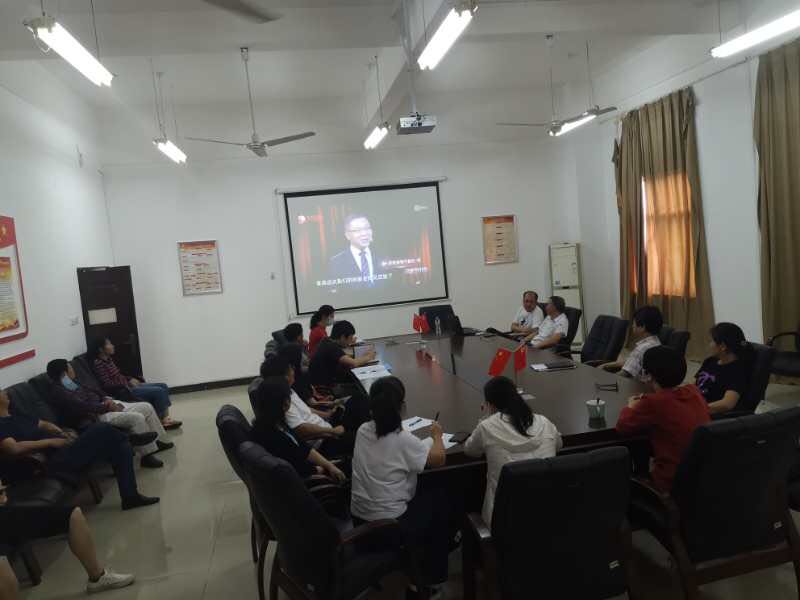 